Mathematics Department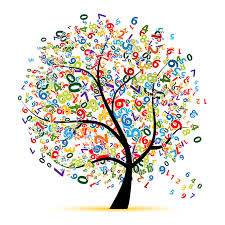 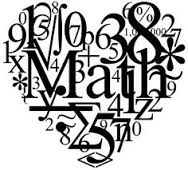 Taught by 17 Specialist Teachers 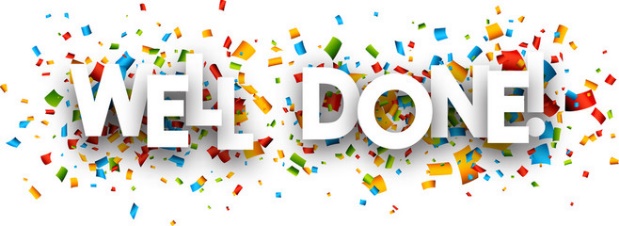 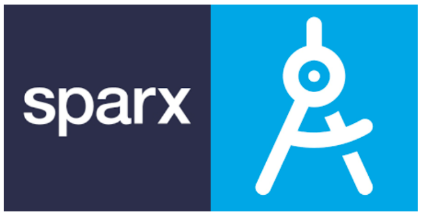 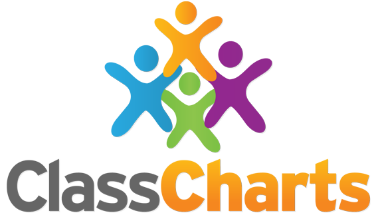 